TARI : Tassa Rifiuti – Anno:________OGGETTO: Richiesta di agevolazione della tariffa, prevista dal Regolamento Comunale, per la presenza di soggetto disabile nel nucleo familiare con situazioni di disagio economico.IL SOTTOSCRITTOUBICAZIONE E DATI DELL’IMMOBILE OCCUPATO:C H I E D Ela riduzione della tariffa relativa alla quota variabile TARI ai sensi del vigente Regolamento Comunale per l’applicazione del tributo comunale sui rifiuti.D I C H I A R A   C HE :l'importo dell'indicatore  della situazione economica equivalente ( modello ISEE ) non è superiore ad euro 12.000,00 (complessivo della famiglia);un componente il proprio nucleo familiare è invalido al 100% e che lo stesso non risulta ricoverato in istituto con retta parzialmente o totalmente a carico di ente pubblico.ALLEGA ALLA PRESENTE:Certificazione ISEE valido per l’annualità corrente con riferimento ai redditi del periodo precedente all’anno d’imposta;Documentazione attestante l’invalidità al 100%;Fotocopia del documento di riconoscimento del dichiarante.Bisceglie , lì ______________________		        Il Dichiarante                                                                       ______________P.S.: La presente richiesta di riduzione va presentata entro e non oltre il 30/06 dell’anno di competenza.Solo per l’anno 2020, in considerazione della situazione di emergenza Covid-19, le richieste, di cui ai commi precedenti potranno essere presentate anche dopo il 30 giugno ma entro e non oltre 90gg dalla pubblicazione sull’Albo pretorio dell’ente della delibera di approvazione del regolamento Tari 2020.AVVERTENZA: Per le richieste, consegnate a mano o spedite per posta occorre allegare necessariamente copia del documento di riconoscimento del dichiarante.Ai sensi del D.Lgs n. 196/2003 (Codice in materia di protezione dei dati personali) il Comune di Bisceglie , in qualità di Titolare del trattamento e di Responsabile del trattamento, garantisce che il trattamento dei dati da Lei forniti attraverso la compilazione del presente modello sarà improntato ai principi di correttezza, liceità e tutela della Sua riservatezza e dei Suoi diritti.Ai sensi dell’art. 13 del D.Lgs 196/2003:I dati da Lei forniti verranno trattati per la gestione tecnica e commerciale del servizio di igiene urbana ai sensi del D.Lgs. n. 22/1997, del D.P.R. n. 158/1999 e del vigente Regolamento Comunale per l’applicazione della Tassa Rifiuti (TARI).Il trattamento sarà effettuato attraverso modalità cartacee e/o informatizzateIl conferimento dei dati è obbligatorio per consentire l’applicazione della tariffa del servizio di gestione dei rifiuti urbaniI dati personali acquisiti possono essere fatti oggetto di comunicazione ad altri enti pubblici solo in presenza di espressa previsione di legge o di regolamento o se risulti comunque necessario per lo svolgimento delle funzioni istituzionali; potranno altresì essere comunicati ai soggetti privati (ditte o consulenti) incaricati dal Comune , a termini di contratto, di elaborare o catalogare detti dati.Bisceglie lì ____________________      Firma privacy	                        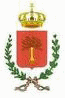 Al Comune di Bisceglie Ufficio Fiscalità Locale Via Galileo Galilei  n. 976011 Bisceglie (BT)fiscalita_locale@comune.bisceglie.bt.itCod. Fiscale :Tel. Cognome                                                                               Nome Cognome                                                                               Nome Nato/a a                                                                                              Il Nato/a a                                                                                              Il Residente a                                                      Via Residente a                                                      Via NFG.NUM.SUBCAT.CLASSE UBICAZIONE123INFORMATIVAPRIVACY